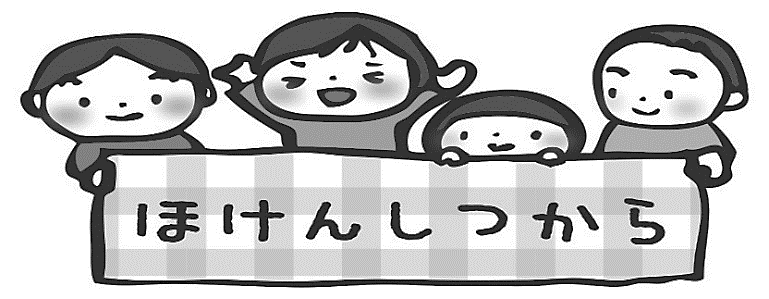 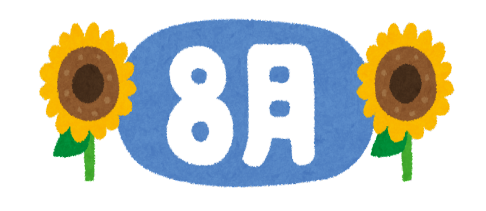 　みがわり、２のスタートです！おみの、とのエネルギーはできましたか？がまってすぐのこのは、のれもありをくずしやすくなります。しいをして、をととのえていきましょう！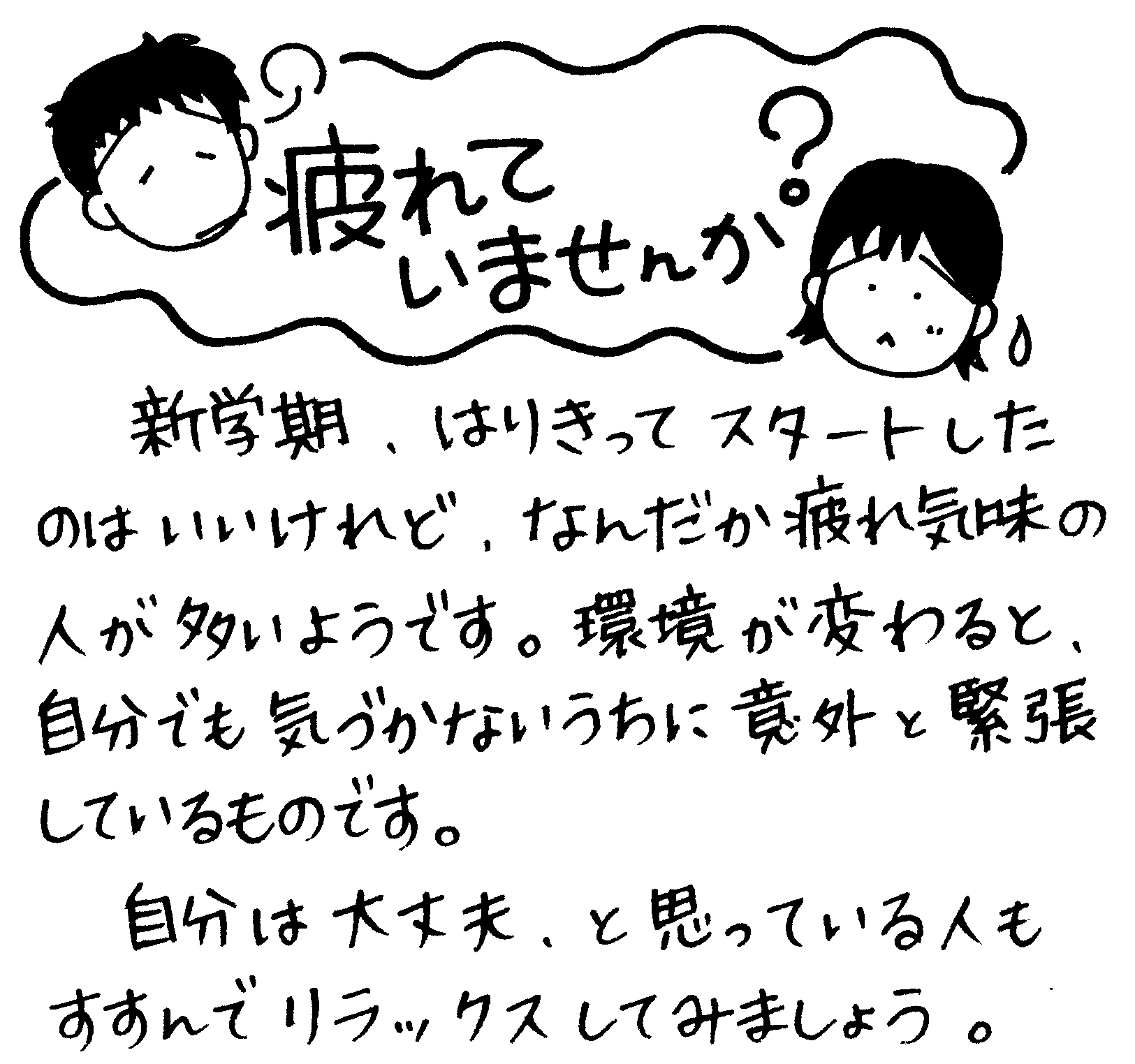 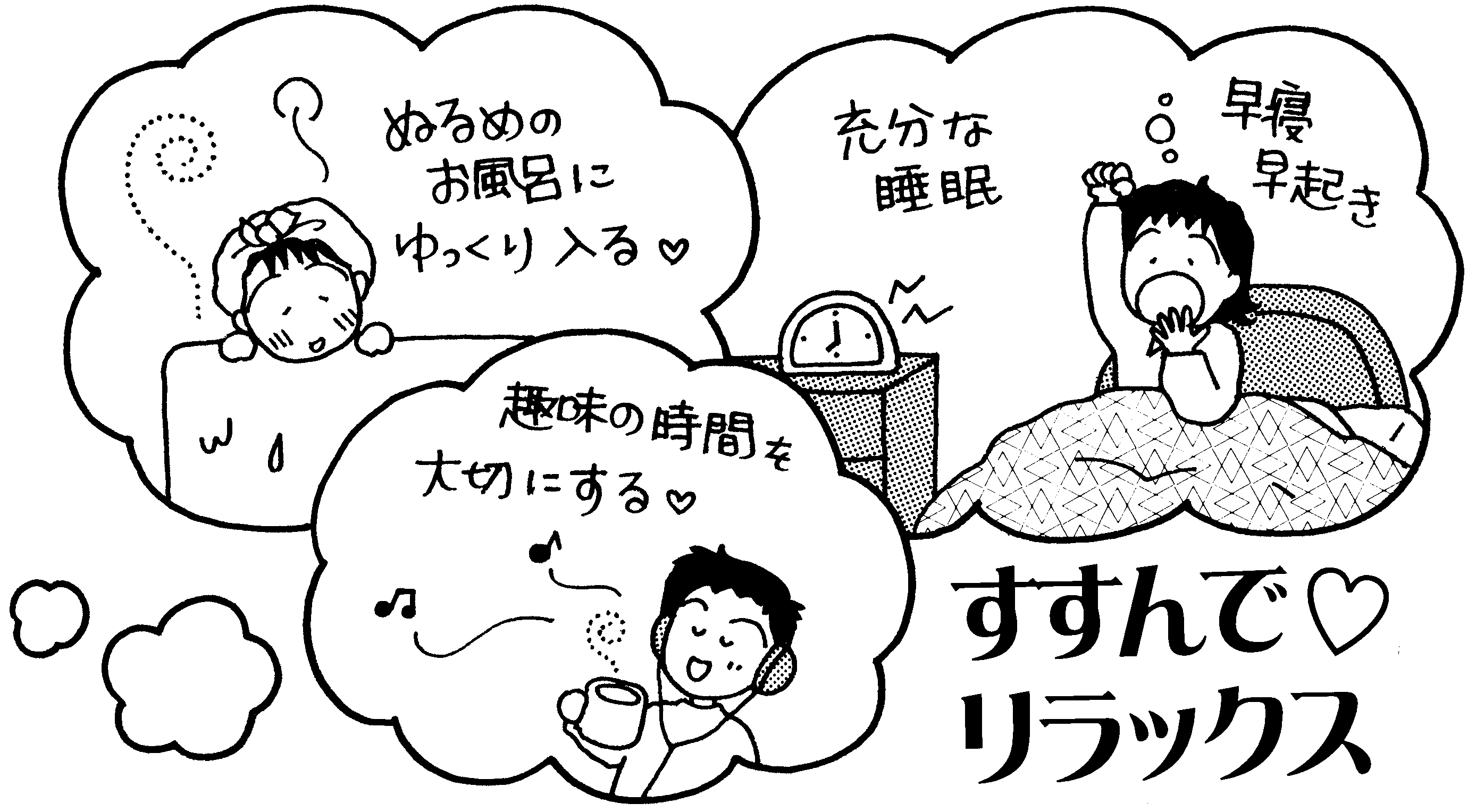 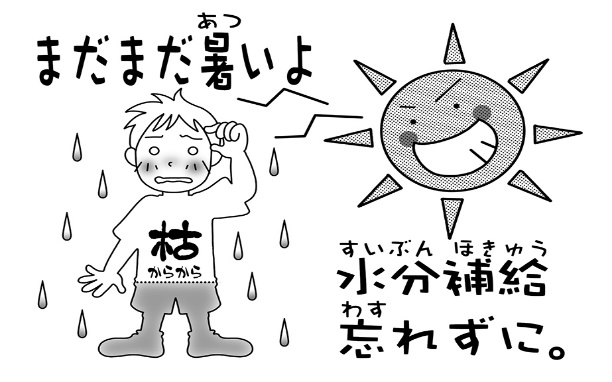 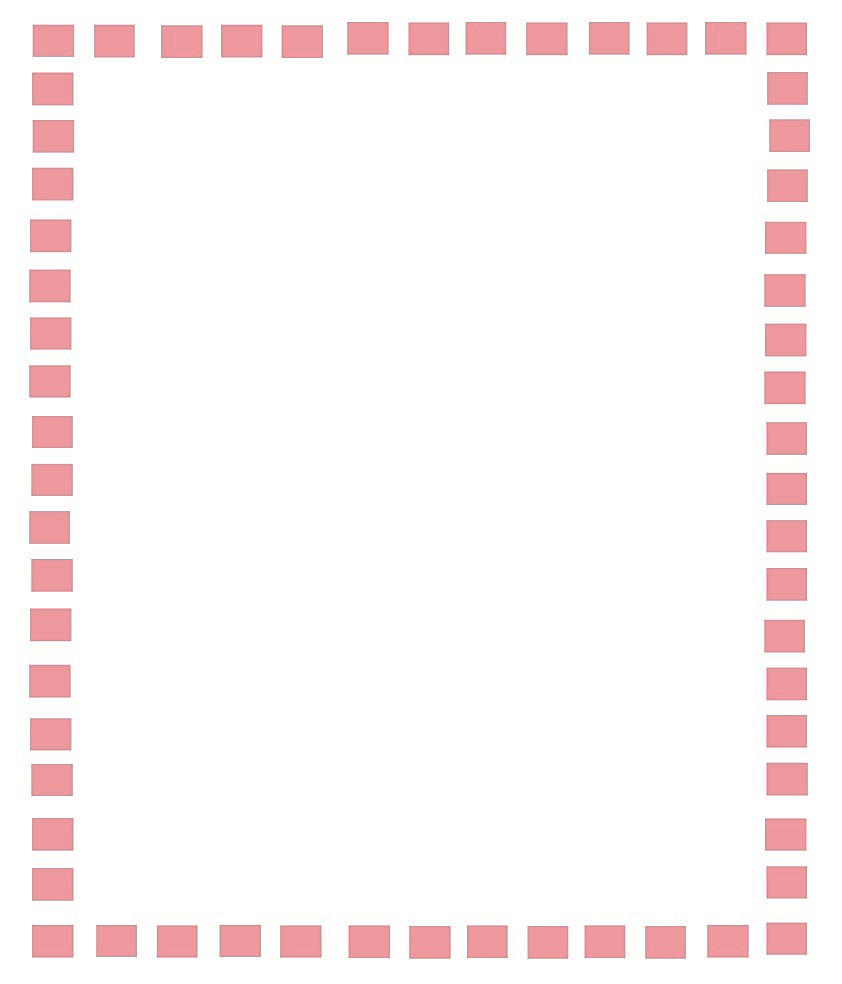 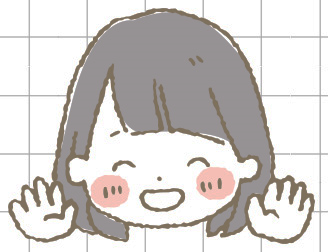 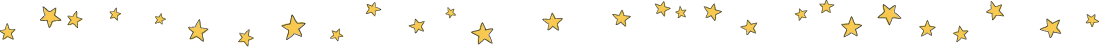 保護者の方への保健だより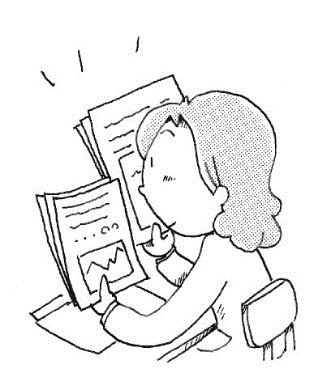 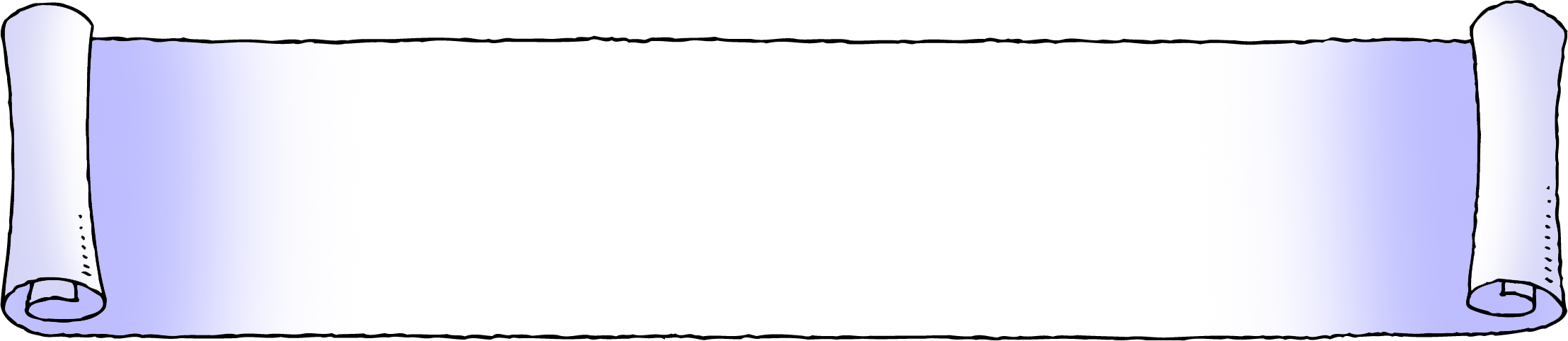 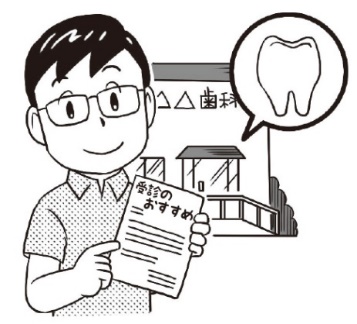 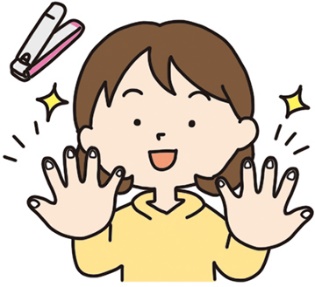 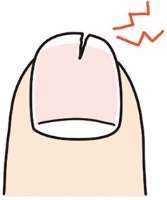 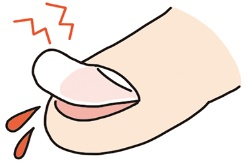 